Forside til opgaveaflevering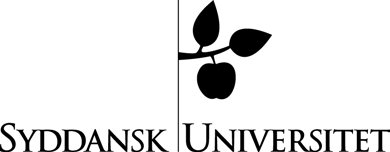 Alle felter skal udfyldesDer gøres opmærksom på, at opgaven – og ved gruppeprøver det enkelte gruppemedlems del af opgaven – skal være udformet egenhændigt og selvstændigt. Alle citater i teksten skal være udformet som sådanne, og opgaven skal være forsynet med de relevante henvisninger, og opgaven eller væsentlige dele af den må ikke tidligere have været afleveret i anden bedømmelsessammenhæng. Der henvises desuden til regler om eksamenssnyd på studentnet.sdu.dk
  Dato_________         EksamensfagEksaminator/vejlederVED HJEMMEOPGAVEVED HJEMMEOPGAVENavn(e)CPRStudenter e-mailStudenter e-mailANTAL NORMALSIDER á 2400 enheder. Herved forstås ethvert typografisk element, dvs. ikke blot bogstaver og tal, men også interpunktionstegn og blanke.Vigtig!
Engelsk titel på BA-projekt samt Speciale påføres: BA-PROJEKT MÅ UDLÅNES (sæt kryds)JANEJ